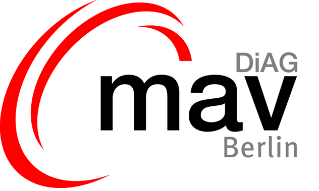 MAV Wahlhelfer Formulare2020/2021Einladung zur WahlversammlungLiebe Mitarbeiterinnen und Mitarbeiter,am ___________________________________ wählen wir eine neue Mitarbeitervertretung (MAV) in unserer Einrichtung. Zu dieser Wahlversammlung lade ich/laden wir Sie alle herzlich ein. Wahlort: ________________________________________Uhrzeit.  ________________________________________Anzahl der zu wählenden Mitarbeitervertretungsmitglieder: __________________Die Liste der wahlberechtigten Mitarbeiterinnen und Mitarbeiter legen wir zur Kenntnisnahme und Prüfung vom ________bis __________________ im/am: ____________________________ aus.Mit freundlichen Grüßen______________________________Wahlvorschlag für die Wahl der Mitarbeitervertretungim Rahmen der Wahlversammlung im vereinfachten Wahlverfahren am ____________________Für die Wahl der Mitarbeitervertretung wird___________________________________________________________(Name, Vorname, Dienststelle oder Abteilung)vorgeschlagen.…………………………………………………………………………………………………………………………………Mit meiner Benennung bin ich einverstanden.Ich bestätige, dass kein Wahlausschlussgrund im Sinne des § 8 MAVO vorliegt _______________________, den ____________________________________________________________Unterschrift der Wahlbewerberin/des Wahlbewerbers……………………………………………………………………………………………………………………………………Die Wählbarkeit entsprechend § 8 MAVO wurde geprüft._______________, den __________________Ort				Datum						__________________________________						Die Wahlleiterin/Der WahlleiterSehr geehrte Damen und Herren,Zur ordnungsgemäßen Erstellung des Wählerverzeichnisses für die Wahl der Mitarbeiter-vertretung am ___________________ bitten wir um die nach § 9 Abs. 4 MAVO vom Dienstgeber zu erstellenden Liste aller Mitarbeiter nach § 3 Abs 1 MAVO. Wie auch eine Liste der Personen, die zur Arbeitsleistung im Sinne des AÜG in der Einrichtung überlassen sind. Notwendige Angaben sind:Name, Vorname, AdresseDienststelleGeburtsdatumEintrittsdatum (einschl. evtl. früherer Beschäftigungen im kirchlichen Dienst)BeurlaubungenAltersteilzeitBetreuungDarüber hinaus ist eine weitere Liste von Personen zu erstellen, die zur Arbeitsleistung im Sinne des Arbeitnehmerüberlassungsgesetzes überlassen wurden. Notwendige Angaben sind: 	Name, VornameAnschrift, über die der Erhalt der Wahlunterlagen verlässlich gesichert istBeginn der Leiharbeitstätigkeit in der EinrichtungMögliche Leiharbeitstätigkeiten in anderen Einrichtungen desselben DienstgebersAlle personenbezogenen Daten der Mitarbeitenden (§ 3 MAVO, wie auch AÜG) werden unter Beachtung der Vorschriften des Datenschutzes und Persönlichkeitsschutzes vertrau-lich behandelt und nicht in das Wählerverzeichnis aufgenommen.Mit freundlichen GrüßenWahlvorstand/MAV Vorsitzende/rSehr geehrte Damen und Herren,	
liebe Mitarbeiterinnen und Mitarbeiter,am ............ von ........ Uhr bis ........ Uhr im .................................................. findet die Wahl der Mitarbeitervertretung in der / im ....................................... statt.Wahlberechtigt sind alle Mitarbeiterinnen und Mitarbeiter, die am Wahltag das 18. Lebensjahr vollendet haben und seit dem .................... ohne Unterbrechung in einer Einrichtung desselben Dienstgebers tätig sind. Näheres regelt § 7 MAVO.Aktiv Wahlberechtig sind auch Personen, die dem Dienstgeber zur Arbeitsleistung über-lassen werden im Sinne des Arbeitnehmerüberlassungsgesetzes, wenn sie am Wahltag länger als sechs Monate in der Einrichtung eingesetzt worden sind.
Die erstellte Liste der wahlberechtigten Mitarbeiterinnen und Mitarbeiter ist in der Zeit vom ............ bis ............ im ................................................. ausgelegt und kann dort eingesehen werden. Einsprüche gegen die Eintragung oder Nichteintragung von Mitarbeitern in die Liste sind bei der / dem Vorsitzenden des Wahlausschusses bis ........................ einzulegen.Briefwahl:	
Im Falle der Verhinderung ist eine vorzeitige Stimmabgabe durch Briefwahl möglich. Briefwahlunterlagen können bei dem / der Vorsitzenden des Wahlausschusses angefordert werden, wobei die Gründe der Verhinderung anzugeben sind. Bei Briefwahl müssen die Stimmzettel dem Wahlvorstand bis ......................., ........ Uhr zugegangen sein.Weitere Informationen und Wahlvorschlagsformulare erhalten Sie nach Ablauf der Einspruchsfrist gegen die Wählerliste.Mit freundlichen GrüßenDer WahlausschussSehr geehrte Damen und Herren,	
liebe Mitarbeiterinnen und Mitarbeiter,
nachdem die Liste der wahlberechtigten Mitarbeiterinnen und Mitarbeiter ausgelegt wurde und die Einspruchsfrist abgelaufen ist, fordert Sie der Wahlausschuss gemäß § 9 Abs. 5 MAVO auf, schriftliche Wahlvorschläge bis ..............................., ........... Uhr, ein-zureichen.Ein Wahlvorschlag muss von mindestens drei wahlberechtigten Mitarbeiterinnen und Mitarbeitern unterzeichnet sein und die Erklärung des Kandidaten/der Kandidatin ent-halten, dass er/sie seiner/ihrer Benennung zustimmt (§ 9 Abs. 5 MAVO).Die entsprechenden Wahlvorschlagsformulare erhalten Sie bei dem/der Vorsitzenden des Wahlausschusses.Die Wahlvorschläge werden ab .................................... durch Auslegung im .................................................. bekanntgegeben.Die Wahl findet am ............ von ........ Uhr bis ........ Uhr im ............................. statt.Da nur .... Mitarbeitervertreter/innen und Mitarbeitervertreter gewählt wird/werden, darf/dürfen auf dem Wahlzettel nur .... Mitarbeiterinnen und Mitarbeiter angekreuzt werden.Das Ergebnis der Wahl wird im Anschluss an die Wahlhandlung bekanntgegeben. Als Mitglied der MAV ist gewählt, wer die meisten Stimmen erhalten hat. Die nächstfolgenden Kandidatinnen und Kandidaten sind Ersatzmitglieder. Bei gleicher Anzahl der Stimmen entscheidet das Los.Jede/jeder wahlberechtigte Mitarbeiterin/Mitarbeiter oder der Dienstgeber hat das Recht, die Wahl innerhalb einer Frist von einer Woche nach Bekanntgabe des Wahlergebnisses schriftlich beim Wahlausschuss anzufechten. Der Wahlausschuss entscheidet, ob die An-fechtung unbegründet oder die Wahl zu wiederholen ist. Gegen die Entscheidung des Wahl-ausschusses ist die Anrufung des kirchl. Arbeitsgerichts zulässig.Mit freundlichen GrüßenDer WahlausschussWahlvorschlagFür die Wahl der Mitarbeitervertretung in der/im .......................................... schlagen wir, die Unterzeichner, vor:Der Wahlvorschlag muss gemäß § 9 Abs. 5 MAVO von mindestens drei wahlberechtigten Mitarbeiterinnen und Mitarbeitern unterzeichnet sein.Die Wahlberechtigung ergibt sich aus § 7 MAVO.Unterzeichner des Wahlvorschlages:Erklärung der Vorgeschlagenen:Ich erkläre hiermit, dass ich der Benennung als Kandidat/Kandidatin zustimme und bestätige, dass kein Ausschlussgrund für die Wählbarkeit nach § 8 MAVO vorliegt.Bekanntgabe der WahlvorschlägeHiermit werden gemäß § 9 Abs. 8 MAVO die Namen der zur Wahl vorgeschlagenen Mitarbeiterinnen und Mitarbeiter bekanntgegeben:Wir weisen noch einmal darauf hin, dass die Wahl am ............................................. von ............ Uhr bis ............ Uhr im ............................................ stattfindet. Das Wahlergebnis kann nach der Wahl eine Woche lang in den folgenden Dienststellen eingesehen werden:Um rege Wahlbeteiligung wird gebeten!
Der WahlausschussHiermit erkläre ich, ............................................................................., den Stimmzettel für die Mitarbeitervertretungswahl persönlich gekennzeichnet zu haben.Merkblatt für die Briefwahl (§ 11 4 MAVO)1.	Der Stimmzettel ist persönlich anzukreuzen und dann in den unbeschrifteten Wahlumschlag (Stimmzettelumschlag) zu stecken.2.	Dieser Wahlumschlag ist zu verschließen.3.	Die beigefügte Erklärung zur Briefwahl ist unter Angabe von Ort und Datum zu unterschreiben.4.	Der Wahlumschlag, in dem nur der Stimmzettel liegen darf sowie die unter-schriebene Erklärung sind in den beigefügten Umschlag mit der Aufschrift "Briefwahl" zu stecken und an den Wahlausschuss zu senden oder ihm zu über-geben. Es können nur Stimmzettel berücksichtigt werden, die bis zum Ablauf der Wahlzeit am ........................ um ........ Uhr beim Wahlausschuss einge-gangen sind.Um besondere Beachtung dieser Hinweise wird gebeten, bei Rückfragen wenden Sie sich bitte an den Wahlausschuss.Bekanntgabe des WahlergebnissesDer Wahlausschuss gibt hiermit das Ergebnis der Wahl zur Mitarbeitervertretung in .................................................. gemäß § 11 Abs. 7 MAVO bekannt.Die einzelnen Stimmen verteilen sich wie folgt:Die unter Nr. 1 bis .... genannten Mitarbeiterinnen und Mitarbeiter sind als Mitglieder der Mitarbeitervertretung gewählt. Die unter Nr. .... bis .... genannten sind Ersatzmitglieder. Jeder Wahlberechtigte oder der Dienstgeber hat das Recht, die Wahl wegen eines Verstoßes gegen die §§ 6 - 11c MAVO schriftlich anzufechten. Die Anfechtungserklärung ist dem Wahlausschuss bis ....................... zuzuleiten. (Die Reihenfolge der unter Nr. .... und .... Genannten wurde durch Losentscheid (§ 11 Abs. 6 MAVO) ermittelt.

Der WahlausschussBekanntgabe des Ergebnisses der MAV-Wahl 2021Im/in ........................................ wurde am ............ 2021 eine Mitarbeitervertretung gewählt     kam keine Wahl einer Mitarbeitervertretung zustande 	Unsere Einrichtung hat ........ Mitarbeiterinnen und Mitarbeiter. Davon waren 
........ wahlberechtigt. Gewählt haben ........Mitarbeiter. 
Die Wahlbeteiligung lag bei ...... %.Die Mitarbeitervertretung besteht aus ........ Personen.Der Vorstand der MAV hat folgende Zusammensetzung:Außerdem gehören der MAV folgende Personen an: Als Ersatzmitglieder wurden gewählt: (In der Reihenfolge der Stimmzahlen)Mit freundlichen Grüßen..........................................      (Unterschrift, Wahlausschuss)An die Mitarbeiterinnen und Mitarbeiter ...........................................(Einrichtung)MAV-Wahl 2021  Der Dienstgeber  Die MAV ............................................………………………………………………………………………………(Ort / Straße)Tel.: ........................................................., den ...................An den Dienstgeber ...........................................(Einrichtung)MAV-Wahl 2021Der Wahlausschuss/Die MAV .............................................(Ort / Straße)Tel.: ........................................................., den ...................An alle Wahlberechtigten...........................................
(Einrichtung)MAV-Wahl 2021Der Wahlausschuss .............................................
(Ort / Straße)Tel.: ........................................................., den ...................An alle Wahlberechtigten...........................................
(Einrichtung)MAV-Wahl 2021Der Wahlausschuss ...........................................
(Ort / Straße)Tel.: ......................................................., den ...................für die Wahl der Mitarbeitervertretungdes/der (Einrichtung) ...........................................am ..................................................An den 
Wahlausschuss
MAV-Wahl 2021in der/im .................................................lfd. Nr.NameVornameGeb. DatumDienstbereich bzw. -stelleBerufsbe-
zeichnung1.2.lfd NrNameVornameDienststelleUnterschrift1.2.3.........................................(Datum)........................................(Unterschrift)...........................................(Einrichtung)MAV-Wahl 2021Der Wahlausschuss ...........................................(Ort / Straße)Tel.: .........................................lfd. Nr.NameVornameDienstbereich 
bzw. -stelleBerufsgruppe1.2.3.4.5.6.7.8.9.10.....................................................................................................................................................................................................................................................Abs.:.....................................................................................................................An den WahlausschussMAV-Wahl 2021...................................................................................................Erklärung für die Briefwahlfür die MAV-Wahl 2021des/der Einrichtung .........................................................am ................................................. 2021.................................................(Ort / Datum)...................................(Unterschrift)...........................................(Einrichtung)MAV-Wahl 2021Der Wahlausschuss ............................................(Ort / Straße)Tel.: .........................................Stimmzettelfür die Wahl der Mitarbeitervertretungdes/der .........................................................am ................. 2021 (§ 11 2 und 3 MAVO)lfd. Nr.NameVornameDienstbereich BerufsgruppeWahl-kreuz1.2.3.4.5.6.7.8.9.10.Wahlberechtigte:abgegebene Stimmzettel:ungültige Stimmzettel:Enthaltungen:Wahlbeteiligung:............................................................................................................(Einrichtung)MAV-Wahl 2021Der Wahlausschuss .................................................(Ort / Straße)Tel.: ..........................................................., den ...........2021lfd. Nr.NameVornameStimmenzahl1.2.3.4.5.6.7.8.9.10.11.12.13.14.15.An dieDiAG-MAV-BerlinTölzer Straße 2514199 Berlin...........................................
(Einrichtung)MAV-Wahl 2021Der Wahlausschuss ...........................................
(Ort / Straße)Tel.: ........................................................., den ...................Vorsitzende/rstv. Vorsitzende/rSchriftführer/
In....................................................................................................................................................................................................................................410511612713814915142536Dienstliche Anschrift des/r Vorsitzenden:................................................................................................................................................................................................................................................................................................funktionale MAV-Email-Adresse.............................................................